ГКУ «Алапаевский ЦЗ» информирует:Уважаемые работодатели!        	 Государственное казённое учреждение службы занятости населения Свердловской области «Алапаевский центр занятости»   оказывает  государственную  услугу по уведомительной регистрации коллективных договоров.      Коллективный договор - правовой акт, регулирующий социально-трудовые отношения в организации или у индивидуального предпринимателя и заключаемый работниками и работодателем в лице их представителей (ст. 40 Трудового кодекса РФ). При заключении коллективного договора  каждая из сторон социального партнерства достигает цели – работники получают дополнительные социальные гарантии и льготы, материальные стимулы; работодатель также приобретает целый ряд преимуществ.  	Во-первых, работодатель получает гарантию слаженной работы всего коллектива работников без угрозы забастовок и иных экономических и социальных потрясений. Работая в условиях стабильности, работодатель может спокойно заниматься модернизацией производства, реализовывать мероприятия, направленные на повышение производительности труда и увеличение прибыльности бизнеса.Во-вторых, работодатель имеет возможность уменьшить налогооблагаемую базу по налогу на прибыль. Такое право предоставляет статья 255 Налогового кодекса Российской Федерации.В-третьих, что немаловажно, становясь социально ответственным, работодатель повышает деловую репутацию бизнеса и конкурентоспособность организации.   	 В соответствии со ст. 50 Трудового кодекса РФ Коллективный договор в течение семи дней со дня подписания направляется работодателем, представителем работодателя (работодателей) на уведомительную регистрацию в соответствующий орган по труду.   Органом, осуществляющим уведомительную регистрацию Коллективных договоров  на территории города Алапаевска и Алапаевского района, является  ГКУ «Алапаевский ЦЗ».   	 Уведомительной регистрации подлежат все Коллективные договоры, заключенные и действующие, а также заключаемые в дальнейшем в организациях (у индивидуальных предпринимателей), независимо от форм собственности, ведомственной принадлежности и численности работников.Целями уведомительной регистрации являются:-    получение информации о количестве и содержании заключенных Коллективных договоров;- выявление условий, ухудшающих положение работников по сравнению с трудовым законодательством и иными нормативными правовыми актами, содержащими нормы трудового права;-   создание условий для осуществления центром занятости контроля за выполнением Коллективного договора, (статья 51 Трудового кодекса Российской Федерации);-   оказание центром занятости консультационной помощи организациям в разработке Коллективных договоров  и в обеспечении их выполнения.На уведомительную регистрацию представляются:1. Заявление о регистрации коллективного договора на имя директора центра занятости по месту нахождения организации (оформляется на бланке организации с указанием сведений о работодателе: формы собственности, ОКВЭД, юридического и почтового адреса, номера телефонов, факса, адреса электронной почты, численности работников);2. Коллективный договор с титульным листом, содержащим подписи и печати представителей сторон, с приложениями, предусмотренными текстом коллективного договора, прошитый, пронумерованный, заверенный подписью и печатью заявителя, не менее чем в трех подлинных экземплярах. Также необходимо представить коллективный договор в электронном виде!3. Копия протокола или выписка из протокола заседания комиссии для ведения коллективных переговоров, подготовки проекта  коллективного договора, которые должны содержать сведения о наличии кворума;Копия протокола или выписка из протокола общего собрания (конференции) работников – при регистрации коллективного договора в случае, если работники данного работодателя не объединены в первичные профсоюзные организации или ни одна из имеющихся первичных профсоюзных организации не объединяет более половины работников данного работодателя и не уполномочена представлять интересы всех работников в социальном партнерстве. Копия протокола или выписка из протокола общего собрания (конференции) работников должна содержать сведения о наличии кворума, а также отражать факт избрания представителя (представительного органа) работников тайным голосованием.Уведомительная регистрация дополнительных соглашений о внесении изменений и дополнений в  коллективный  договор осуществляется в порядке, установленном для уведомительной регистрации коллективных договоров.          По вопросам социально-трудовых отношений,  уведомительной регистрации коллективного договора, дополнительного соглашения о внесении изменений  и дополнений в коллективный договор,  обращаться в ГКУ «Алапаевский ЦЗ» по адресу: г. Алапаевск, ул. Ленина, 17, кабинет № 9.Контактный телефон: 8 (34346) 2-18-46, e-mail: alapaevsk.cz@egov66.ru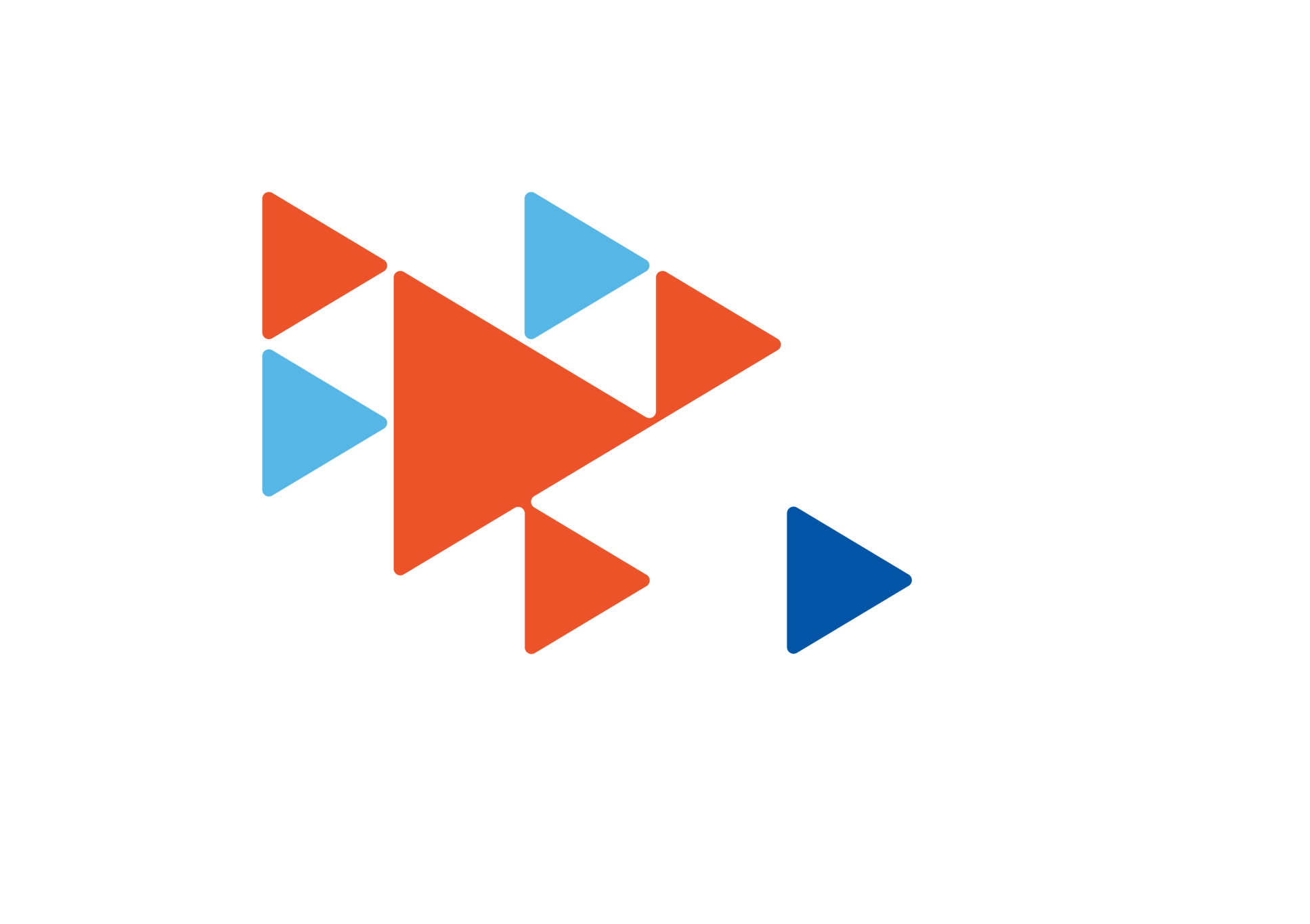 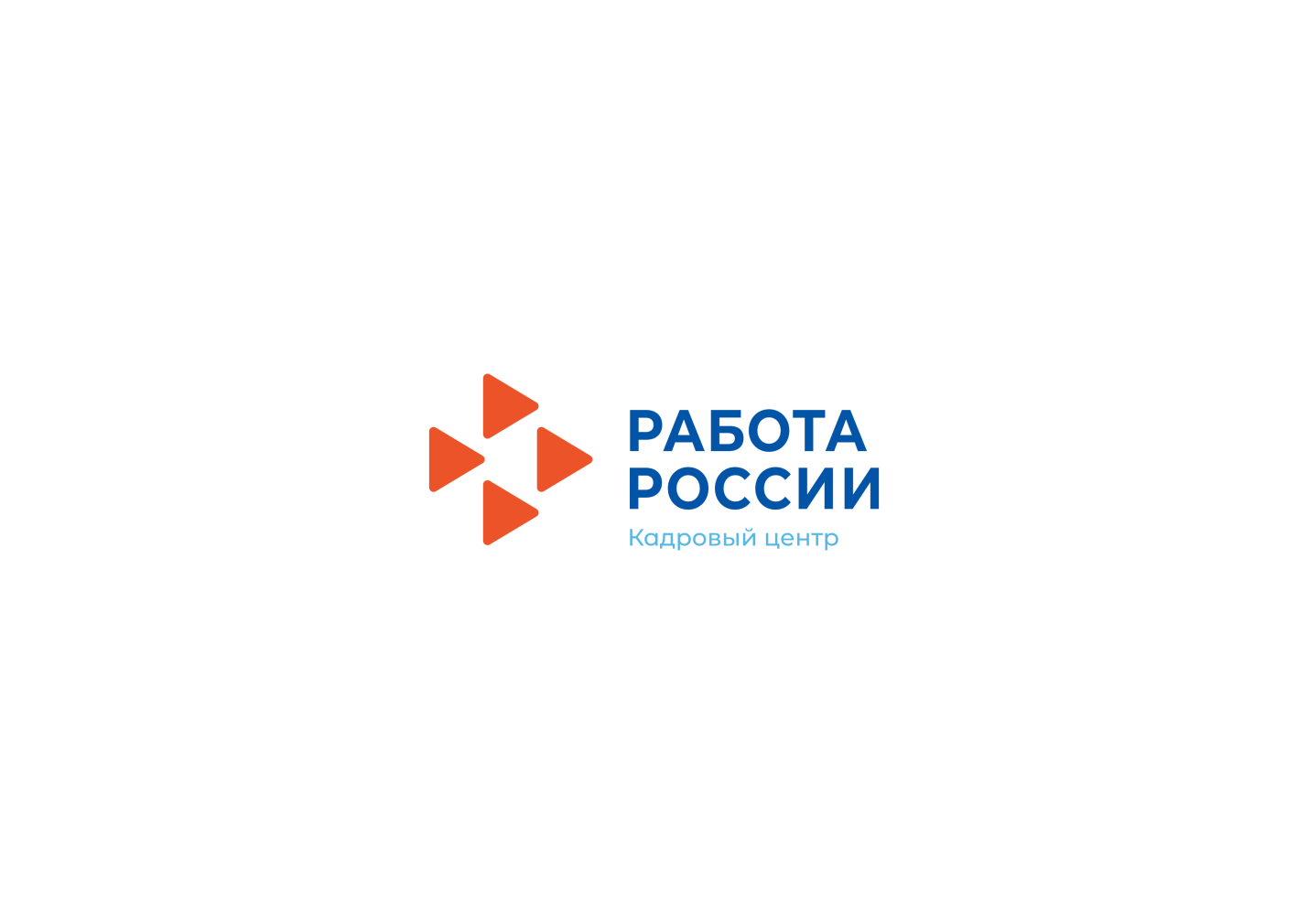 